COMPETENCY BASED CURRICULUM GRADE 2 - TERM 1 EXAM           ART AND CRAFT, MOVEMENT ACTIVITIES 2023Make number patterns. 4MKS5. Wavy lineColor the picture below (6MK)Draw the following line: (8MKS)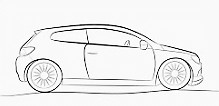 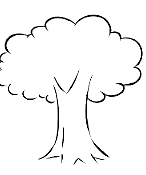 Straight lineCurved lineZigzag line7.What is the color of healthy vegetable?	(2mks)We use fire to	food( slaughter, cook)(2mks)We use our hands to	( food(eat, rot)